ООО «Геликон Консалтинг»Система мониторинга эксплуатации зданий и сооружений «Атлант»Инструкция по эксплуатации программного обеспеченияНа 32 листахПермь -  г.Содержание1. ВВЕДЕНИЕ	42. Список терминов и сокращений	53. Описание бизнес-процессов	64. Запуск системы	85. Функции с ролью «Администратор»	95.1. Добавление пользователя	95.2. Назначение роли для пользователя	105.3. Установка пароля для пользователя	115.4. Добавление балансодержателя	125.5. Добавление объекта контроля	136. Функции с ролью «Балансодержатель», «Инспектор»	166.1. Описание раздела «Организации»	166.1.1. Основные компоненты раздела «Организации»	166.1.1.1. Таблица «Балансодержатели»	166.1.1.2. Контекстное меню	166.1.1.3. Панель быстрого доступа	176.1.1.4. Подвал таблицы	176.1.2. Основные команды раздела «Организации»	176.2. Описание раздела «Объекты»	186.2.1. Заполнение справочников	186.2.1.1. Справочник «Дефекты эксплуатации»	186.2.2. Основные компоненты раздела «Объекты»	196.2.2.1. Таблица «Объекты контроля»	196.2.2.2. Контекстное меню	206.2.2.3. Панель быстрого доступа	206.2.2.4. Подвал таблицы	206.2.3. Основные команды раздела «Объекты»	216.3. Описание раздела «Осмотры»	216.3.1. Основные компоненты раздела «Осмотры»	216.3.1.1. Таблица «Реестр осмотров»	226.3.1.2. Контекстное меню	226.3.1.3. Панель быстрого доступа	236.3.1.4. Подвал таблицы	236.3.1.5. Фильтр	236.3.2. Основные команды раздела «Осмотры»	236.4. Настройка разделов для удобной работы	246.4.1. Масштабирование	246.4.2. Сортировка данных в таблице	246.4.3. Поиск	256.5. Работа с осмотрами	256.5.1. Уведомления о сдаче отчетности по осмотрам	256.5.2. Добавление осмотра	256.5.3. Добавление элементов осмотра	286.5.3.1. Добавление снимков к элементам осмотра	306.5.3.2. Функция завершения осмотра	316.5.4. Отчет по осмотру объекта	32 ВВЕДЕНИЕСистема мониторинга эксплуатации зданий и сооружений «Атлант» – программное обеспечение, используется для своевременного контроля за фундаментами административных зданий согласно нормативных документов к эксплуатации зданий, сооружений, являющихся объектами государственной собственности, частной собственности, объекты коммерческой недвижимости, производственные объекты и т.п.Для того, чтобы приступить к работе, необходимо произвести установку дистрибутива (см. документ «Инструкция пользователя по скачиванию и установке дистрибутива»).В дистрибутивной базе введено 3 роли:Табл. 1. Описание настроенных ролей в дистрибутивной базеСписок терминов и сокращенийВ настоящем документе применены следующие обозначения и сокращения:Система: Система мониторинга эксплуатации зданий и сооружений «Атлант».Балансодержатель, организация-балансодержатель – организация, у которой на балансе находится определенное количество зданий (объектов контроля);Объект контроля – объект (здание), находящийся на балансе у организации-балансодержателя.Осмотр – документ, содержащий сведения о состоянии конструктивных элементов на дату проведения осмотра, бывает текущим, сезонным, внеочередным;Роль «Инспектор ГЖН» – роль для специалиста, контролирующего сдачу отчетности по осмотрам объектов контроля (государственный жилнадзор).Роль «Балансодержатель» – роль для специалиста из организации-балансодержателя.Описание бизнес-процессовПроцесс включает в себя:добавление осмотров;завершение осмотров и контроль сдачи отчетности по осмотрам;формирование отчета по осмотру объекта контроля.Статусная модель осмотра представлена на рисунке (рис. 1): 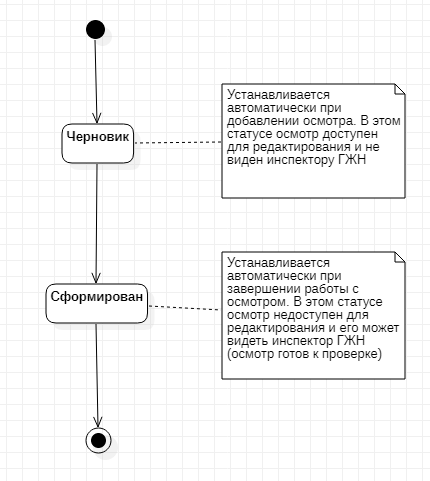 Рис. 1. Статусная модель осмотраСтатус «Черновик» устанавливается автоматически при добавлении осмотра. После проведения осмотра балансодержатель заполняет данные по элементам осмотра: сведения о конструктивных элементах, их наличии, результаты осмотра, при необходимости – примечание, а также прикрепляет фотографии. При необходимости балансодержатель может вносить изменения в осмотр. После внесения всех корректных данных балансодержатель завершает работу с осмотром. После завершения работы с осмотром для него устанавливается статус «Сформирован». После установки этого статуса осмотр более не доступен для редактирования.Состояние осмотра определяется статусом и обозначается цветным шариком: - «Черновик».  Статус устанавливается автоматически при добавлении осмотра балансодержателем. Осмотр доступен для редактирования и виден балансодержателю, но не виден инспектору ГЖН.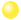  - «Сформирован». Статус устанавливается после завершения балансодержателем работ по осмотру и занесению данных в Систему. Осмотр недоступен для редактирования и виден как балансодержателю, так и инспектору ГЖН.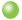 Статус «Сформирован» является конечным статусом.Запуск системыПредполагается, что пользователь работает на компьютере и использует десктопную версию приложения. Для начала работы с системой «Система мониторинга эксплуатации зданий и сооружений «Атлант» необходимо ввести логин в поле «Имя пользователя» и пароль в поле «Пароль» (рис. 2). Далее необходимо нажать на кнопку «Войти».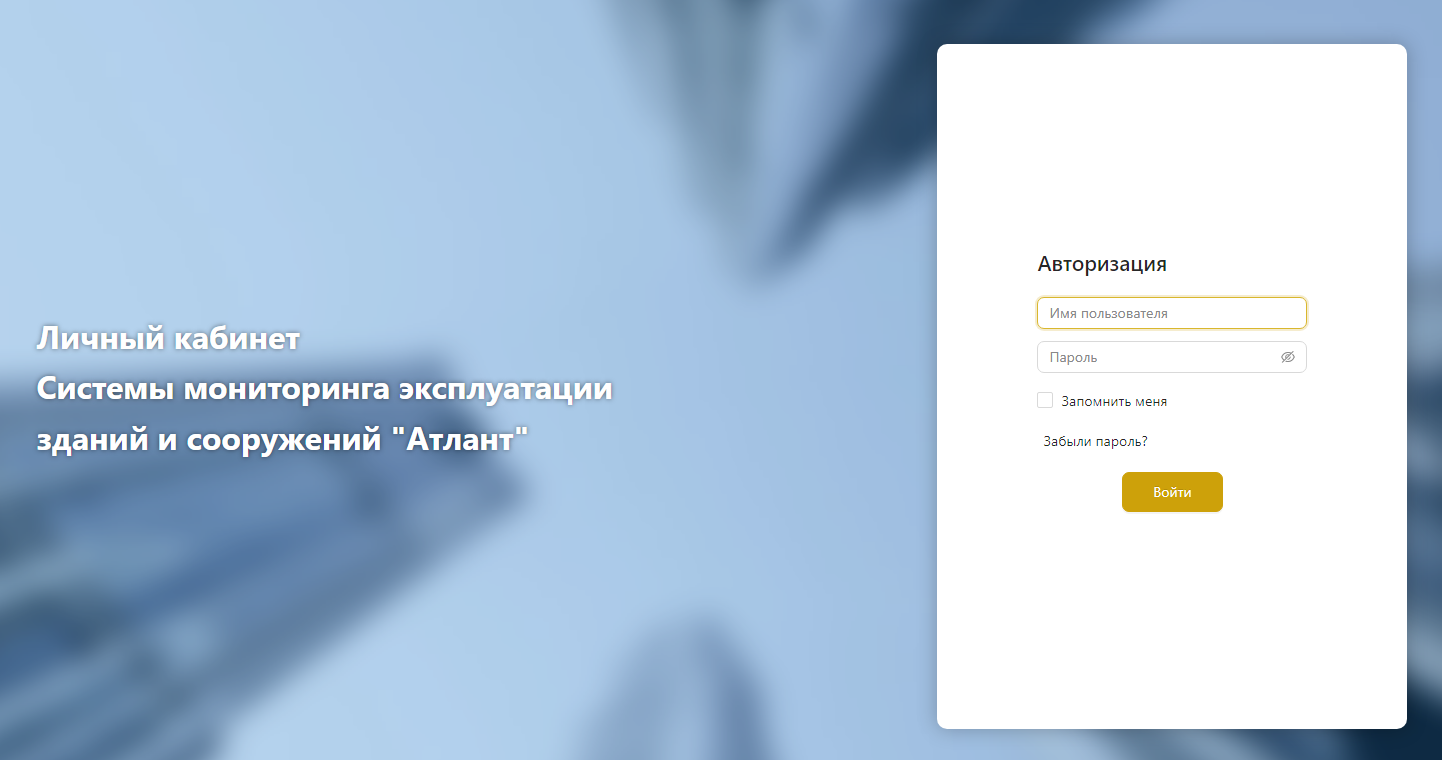 Рис. 2. Страница «Вход в систему»Функции с ролью «Администратор»Добавление пользователяДля добавления пользователя в разделе Администрирование – Учетные данные – Пользователи необходимо нажать кнопку «Добавить». Откроется диалоговое окно добавления пользователя (рис. 8):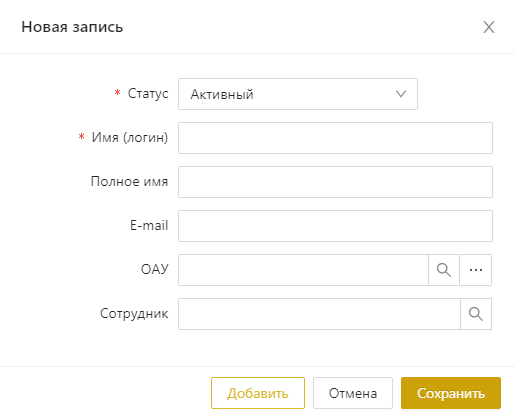 Рис. 3. Добавление пользователяВ открывшемся окне необходимо заполнить следующие поля (табл. 4):Табл. 2. Описание полей диалогового окна «Новая запись»и нажать кнопку «Сохранить».Назначение роли для пользователяПосле того, как пользователь добавлен, необходимо назначить роль новому пользователю.Пользователям могут быть присвоены следующие роли (рис. 4):SYSDBA (системный администратор);Балансодержатель (ответственный сотрудник со стороны балансодержателя объектов);Инспектор ГЖН. 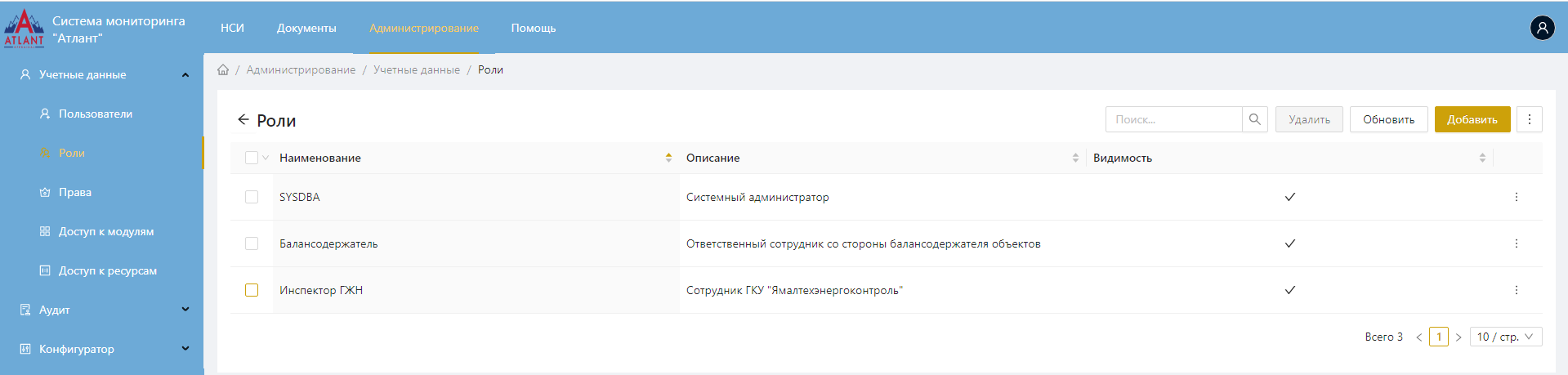 Рис. 4. Список ролейРоль «Инспектор ГЖН» позволяет:работать с документом «Осмотр»;работать с организациями-балансодержателями;работать с реестром объектов контроля;работать со справочником дефектов эксплуатации;работать с отчетом по осмотру объекта.Роль «Балансодержатель» позволяет:работать с документом «Осмотр»;работать с реестром объектов контроля;работать с отчетом по осмотру объекта.Роль «Системный администратор» позволяет:работать с организациями-балансодержателями;работать с реестром объектов контроля;работать со справочником дефектов эксплуатации;работать с документом «Осмотр»;работать с отчетом по осмотру объекта;настраивать роли;присваивать роли пользователям;работать с пользователями (создавать, удалять, изменять и др.).Для того, чтобы назначить роль пользователю, необходимо в таблице с пользователями найти созданную запись, открыть меню справа от записи, нажав на три точки, и выбрать пункт «Роли» (рис. 5).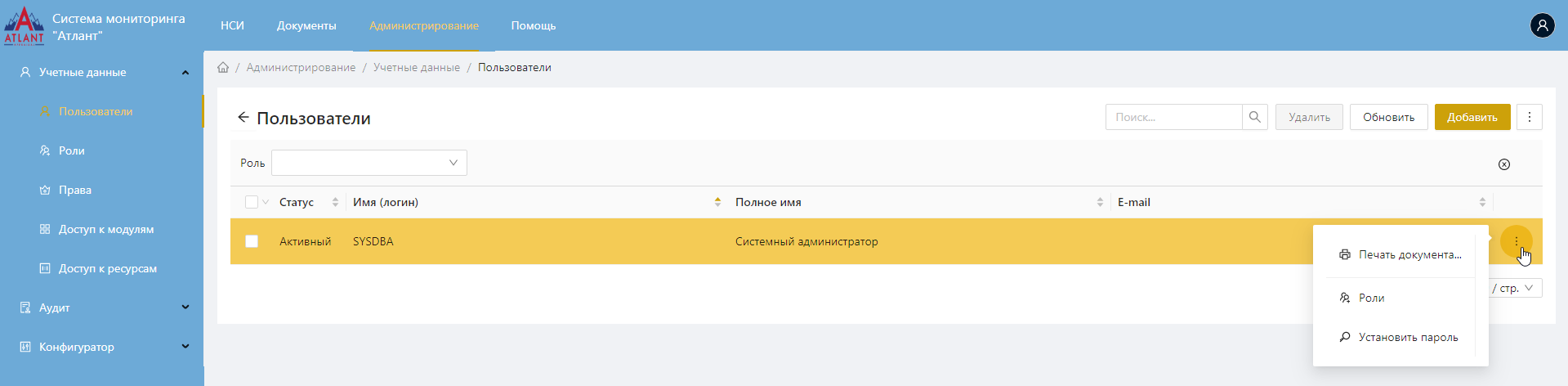 Рис. 5. Пункт «Роли»В открывшемся диалоге «Управление ролями пользователя» необходимо в левой части флажком отметить нужную роль, и с помощью стрелки перенести ее в правую часть, после чего нажать кнопку «Сохранить» (рис. 6):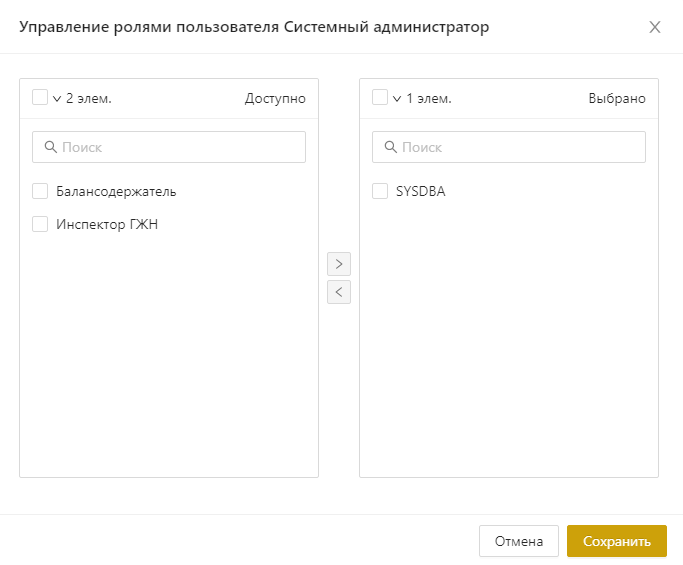 Рис. 6. Диалоговое окно «Управление ролями пользователя»Установка пароля для пользователяПосле того, как пользователь добавлен и для него назначена роль, необходимо установить пароль для данного пользователя. Для этого в таблице с пользователями необходимо найти созданную запись, открыть меню справа от записи, нажав на три точки, и выбрать пункт «Установить пароль».Откроется диалоговое окно «Установка пароля пользователя» (рис. 7):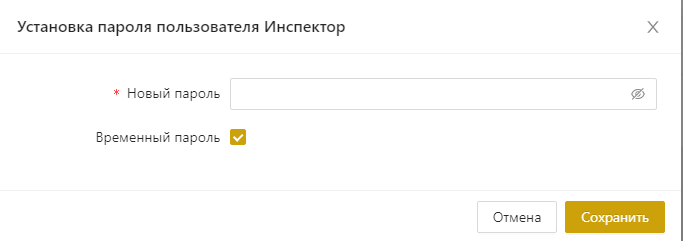 Рис. 7. Диалоговое окно «Установка пароля пользователя»В открывшемся окне необходимо заполнить следующие поля (табл. 3):Табл. 3. Описание полей диалогового окна «Установка пароля пользователя»и нажать кнопку «Сохранить».Добавление балансодержателя Для добавления балансодержателя необходимо перейти в раздел НСИ – Организации – Балансодержатели и нажать кнопку «Добавить». Откроется диалоговое окно добавления балансодержателя (рис. 8):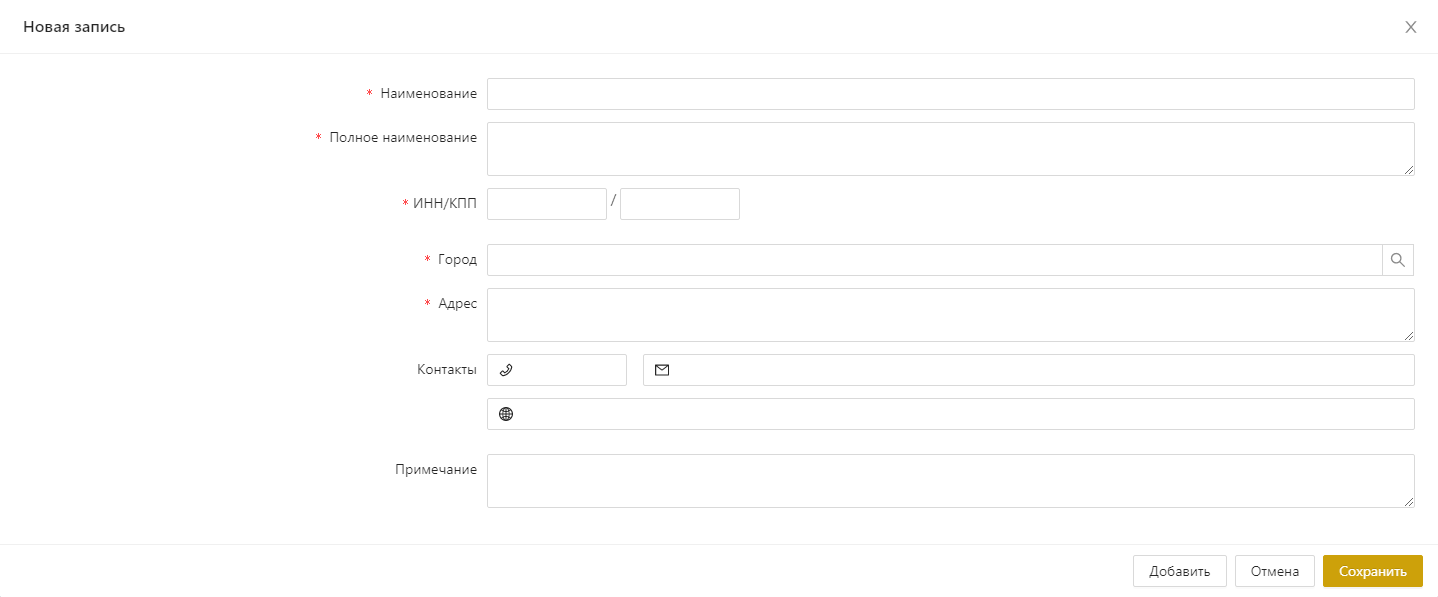 Рис. 8. Добавление балансодержателяВ открывшемся окне необходимо заполнить следующие поля (табл. 4):Табл. 4. Описание полей диалогового окна «Новая запись»и нажать кнопку «Сохранить».Для добавления нескольких записей подряд необходимо нажать кнопку «Добавить» для перехода к следующему диалоговому окну добавления балансодержателя.Для изменения данных балансодержателя необходимо кликнуть по нужной записи – откроется диалоговое окно «Изменение записи».Для удаления одного или нескольких балансодержателей необходимо выбрать одну или несколько записей и нажать кнопку «Удалить». Появится диалоговое окно подтверждения (рис. 9). Для подтверждения удаления необходимо нажать кнопку «ОК», для отмены действия – кнопку «Отмена».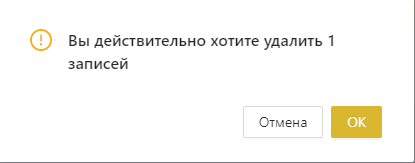 Рис. 9. ПодтверждениеПосле подтверждения удаления записей появится сообщение (рис. 10):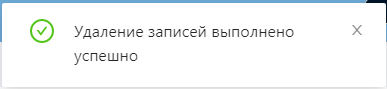 Рис. 10. СообщениеДобавление объекта контроляПосле того, как добавлен балансодержатель, появляется возможность добавления объекта контроля, связанного с данным балансодержателем.Для добавления объекта контроля необходимо перейти в раздел НСИ – Объекты – Объекты контроля и нажать кнопку «Добавить». Откроется диалоговое окно добавления объекта контроля (рис. 11):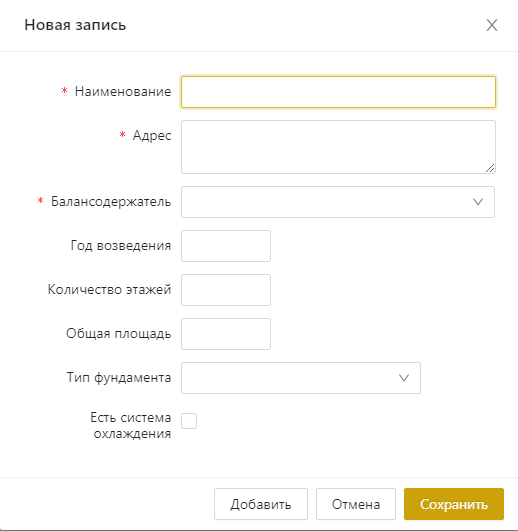 Рис. 11. Добавление объекта контроляВ открывшемся окне необходимо заполнить следующие поля (табл. 5):Табл. 5. Описание полей диалогового окна «Новая запись»и нажать кнопку «Сохранить».Для добавления нескольких записей подряд необходимо нажать кнопку «Добавить» для перехода к следующему диалоговому окну добавления объекта контроля.Для изменения данных объекта контроля необходимо кликнуть по нужной записи – откроется диалоговое окно «Изменение записи».Для удаления одного или нескольких объектов контроля необходимо выбрать одну или несколько записей и нажать кнопку «Удалить». Появится диалоговое окно подтверждения (рис. 12). Для подтверждения удаления необходимо нажать кнопку «ОК», для отмены действия – кнопку «Отмена».Рис. 12. ПодтверждениеПосле подтверждения удаления записей появится сообщение (рис. 13):Рис. 13. СообщениеФункции с ролью «Балансодержатель», «Инспектор»Описание раздела «Организации»Основные компоненты раздела «Организации»Для перехода к разделу «Балансодержатели» необходимо перейти в раздел «НСИ», затем раскрыть боковое меню с помощью стрелки  и открыть пункт Организации – Балансодержатели.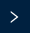 Раздел «Балансодержатели» содержит следующие основные компоненты (рис. 14):Главное меню:раздел «Организации»;подраздел «Балансодержатели»;Таблица «Балансодержатели»;Контекстное меню;Панель быстрого доступа;Подвал таблицы.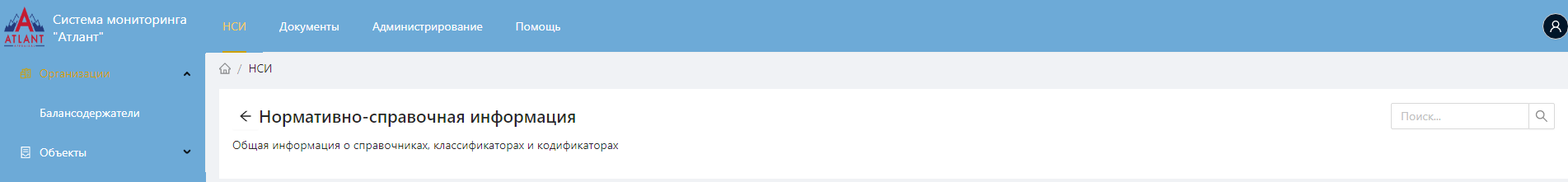 Рис. 14. Раздел «Организации»Таблица «Балансодержатели»В таблице «Балансодержатели» отображаются данные по объектам контроля (рис. 15):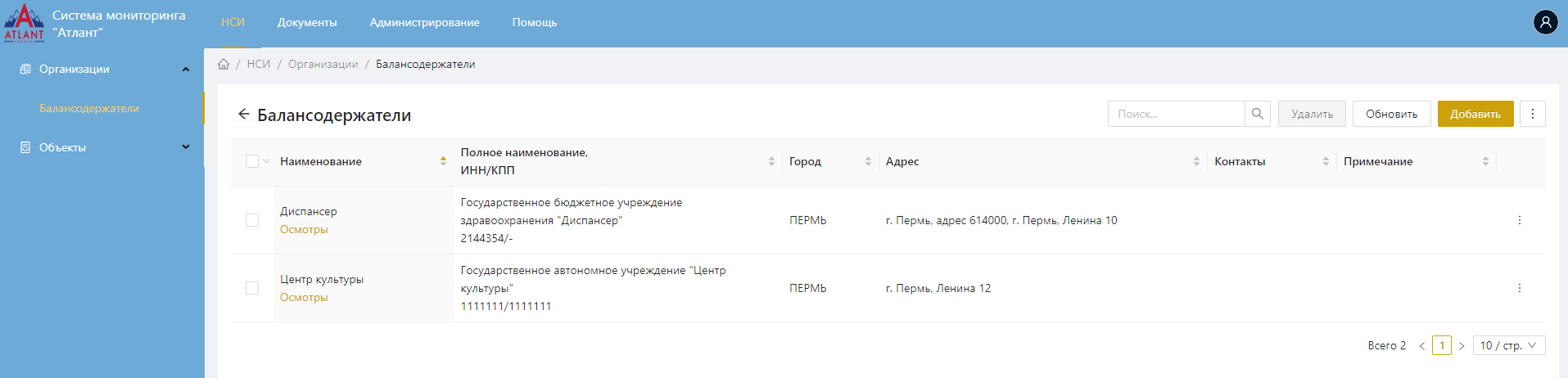 Рис. 15. Реестр балансодержателейКонтекстное менюКонтекстное меню таблицы открывается по нажатию правой клавишей мыши по области с таблицей. В нем доступны функции по работе с данной таблицей (рис. 16).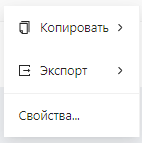 Рис. 16. Контекстное меню таблицыТакже существует возможность открытия контекстного меню для записи таблицы – оно располагается в столбце с тремя вертикально расположенными точками . При нажатии на них станут доступны функции для выбранной записи в таблице (рис. 17).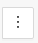 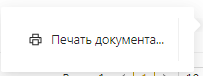 Рис. 17. Контекстное меню записи таблицыПанель быстрого доступаНа панели быстрого доступа размещаются команды раздела (рис. 18). Основные команды описаны в п. 6.1.2:Поиск;Обновить.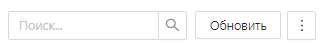 Рис. 18. Пример панели быстрого доступаПодвал таблицыВ подвале таблицы размещена информация об общем количестве отображаемых записей, кнопки, которые позволяют перемещаться по страницам: Следующая «>» / Предыдущая «<», а также настроить количество записей, отображаемых в таблице (рис. 19):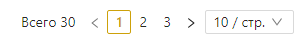 Рис. 19. Пример подвала таблицыОсновные команды раздела «Организации»Основные команды раздела и краткое их описание представлено в таблице (табл. 6):Табл. 6. Основные команды раздела «Организации»Описание раздела «Объекты»Заполнение справочниковВ разделе «Объекты» существуют вспомогательные справочники, которые необходимо заполнить прежде, чем начать работу.Перед началом работы необходимо заполнить следующие вспомогательные справочники (табл. 7):Табл. 7. Описание вспомогательных справочниковСправочник «Дефекты эксплуатации»Для корректного функционирования Системы необходим внутренний справочник «Дефекты эксплуатации». Для перехода к справочнику необходимо перейти в раздел Объекты – Дефекты эксплуатации.Справочник «Дефекты эксплуатации» содержит сведения о дефектах эксплуатации конструктивных элементов (рис. 20): 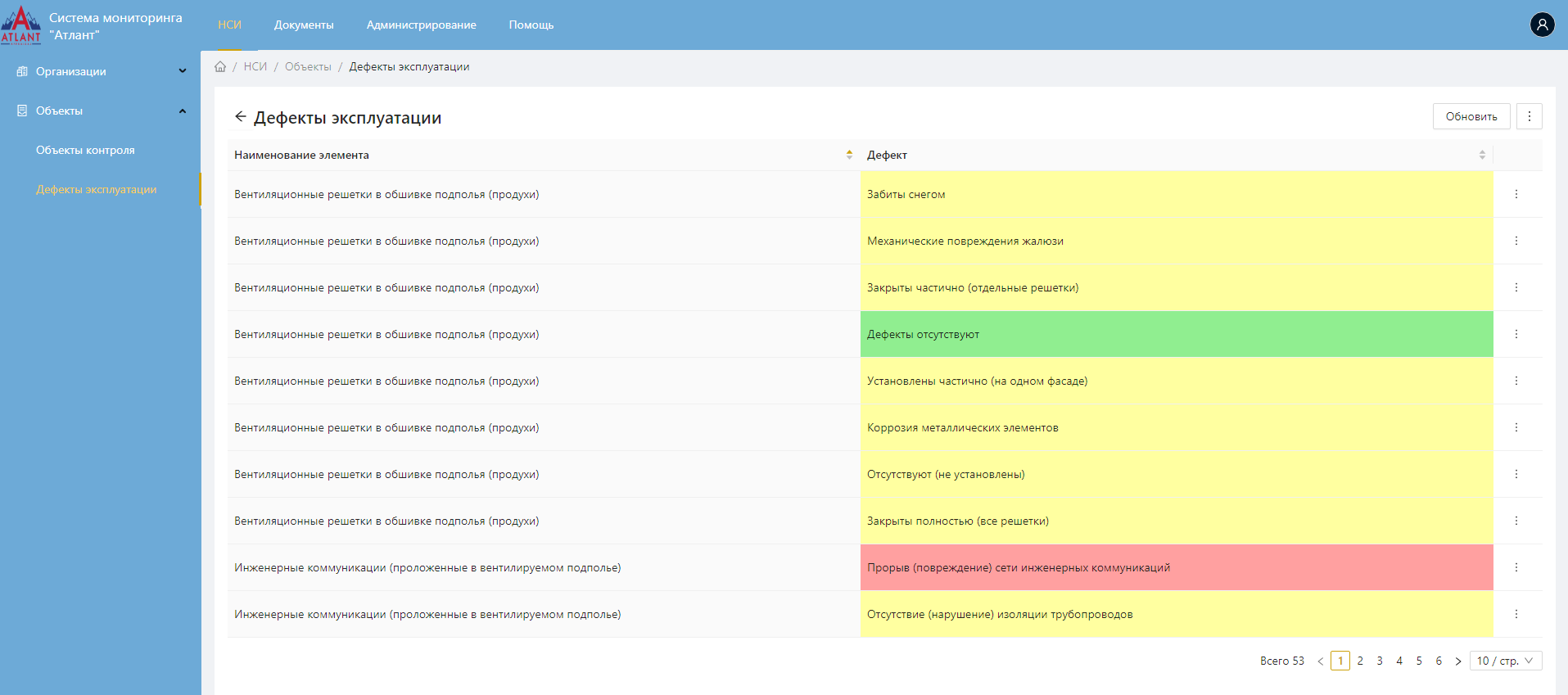 Рис. 20. Справочник «Дефекты эксплуатации»В столбце «Дефект» используется цветовая индикация: зеленый цвет – дефект отсутствует, желтый цвет – дефект незначительный, красный цвет – дефект серьезный.Справочник «Дефекты эксплуатации» недоступен для редактирования.Основные компоненты раздела «Объекты»Для перехода к разделу «Объекты контроля» необходимо перейти в раздел «НСИ», затем раскрыть боковое меню с помощью стрелки  и открыть пункт Объекты – Объекты контроля.Раздел «Объекты» содержит следующие основные компоненты (рис. 21):Главное меню:раздел «Объекты»;подраздел «Объекты контроля»;Таблица «Объекты контроля»;Контекстное меню;Панель быстрого доступа;Подвал таблицы.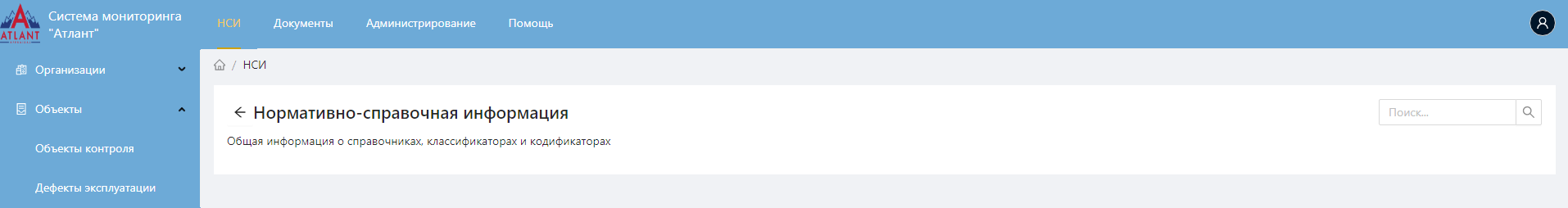 Рис. 21. Раздел «Объекты»Таблица «Объекты контроля»В таблице «Объекты контроля» отображаются данные по объектам контроля (рис. 22):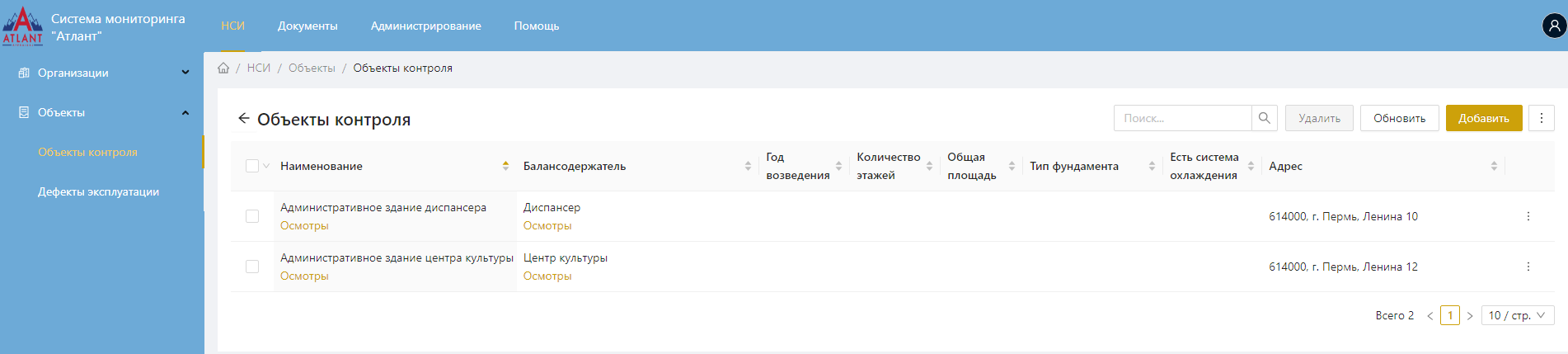 Рис. 22. Реестр объектов контроляКонтекстное менюКонтекстное меню таблицы открывается по нажатию правой клавишей мыши по области с таблицей. В нем доступны функции по работе с данной таблицей (рис. 23).Рис. 23. Контекстное меню таблицыТакже существует возможность открытия контекстного меню для записи таблицы – оно располагается в столбце с тремя вертикально расположенными точками . При нажатии на них станут доступны функции для выбранной записи в таблице (рис. 24).Рис. 24. Контекстное меню записи таблицыПанель быстрого доступаНа панели быстрого доступа размещаются команды раздела. Основные команды описаны в п. 6.2.3:Поиск;Обновить.Рис. 25. Пример панели быстрого доступаПодвал таблицыВ подвале таблицы размещена информация об общем количестве отображаемых записей, кнопки, которые позволяют перемещаться по страницам: Следующая «>» / Предыдущая «<», а также настроить количество записей, отображаемых в таблице (рис. 26)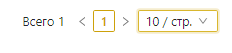 Рис. 26. Пример подвала таблицыОсновные команды раздела «Объекты»Основные команды раздела и краткое их описание представлено в таблице (табл. 8):Табл. 8. Основные команды раздела «Объекты»Описание раздела «Осмотры»Основные компоненты раздела «Осмотры»Для перехода к разделу «Реестр осмотров» необходимо перейти в раздел «Документы», затем раскрыть боковое меню с помощью стрелки  и открыть пункт Осмотры – Реестр осмотров.Также в раздел «Реестр осмотров» можно перейти из раздела «Объекты контроля», выбрав в списке нужный объект контроля и нажав на ссылку рядом с наименованием объекта контроля / наименованием балансодержателя.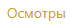 Раздел «Реестр осмотров» содержит следующие основные компоненты (рис. 27):Главное меню:раздел «Осмотры»;подраздел «Реестр осмотров»;Таблица «Реестр осмотров»;Контекстное меню;Панель быстрого доступа;Подвал таблицы;Фильтр.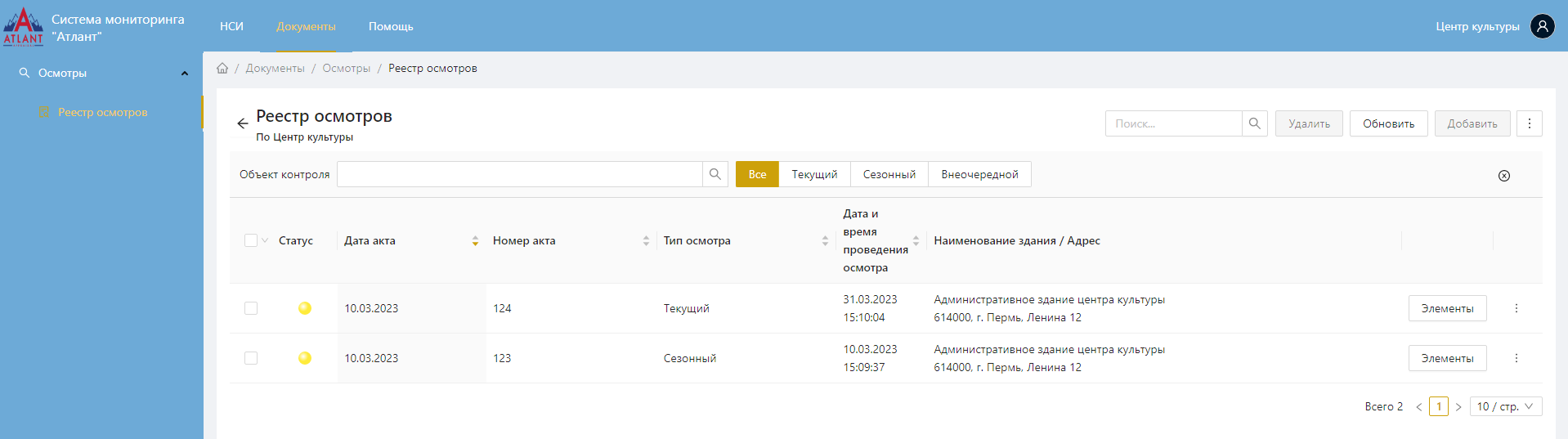 Рис. 27. Раздел «Реестр осмотров»Таблица «Реестр осмотров»В таблице «Реестр осмотров» отображаются данные по осмотрам (рис. 28):Рис. 28. Реестр осмотровКонтекстное менюКонтекстное меню таблицы открывается по нажатию правой клавишей мыши по области с таблицей. В нем доступны функции по работе с данной таблицей (рис. 29).Рис. 29. Контекстное меню таблицыТакже существует возможность открытия контекстного меню для записи таблицы – оно располагается в столбце с тремя вертикально расположенными точками . При нажатии на них станут доступны функции для выбранной записи в таблице (рис. 30).Рис. 30. Контекстное меню записи таблицыПанель быстрого доступаНа панели быстрого доступа размещаются команды раздела. Основные команды описаны в п. 6.3.2:Поиск;Удалить;Обновить;Добавить.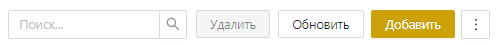 Рис. 31. Пример панели быстрого доступаПодвал таблицыВ подвале таблицы размещена информация об общем количестве отображаемых записей, кнопки, которые позволяют перемещаться по страницам: Следующая «>» / Предыдущая «<», а также настроить количество записей, отображаемых в таблице (рис. 32)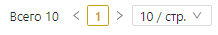 Рис. 32. Пример подвала таблицыФильтрДля фильтрации данных в таблице можно воспользоваться кнопками на панели быстрого доступа (рис. 33):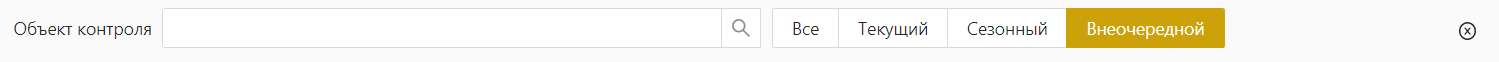 Рис. 33. Панель фильтраОписание кнопок приведено в таблице (табл. 9):Табл. 9. Описание кнопок фильтраОсновные команды раздела «Осмотры»Основные команды раздела и краткое их описание представлено в таблице (табл. 10):Табл. 10. Основные команды раздела «Осмотры»Настройка разделов для удобной работыМасштабированиеЧтобы изменить масштаб страницы для отображения более мелкого или более крупного шрифта, необходимо воспользоваться командой браузера «Масштаб» (рис. 34):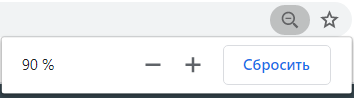 Рис. 34. Масштабирование страницы браузераВизуальное представление и расположение команды «Масштаб» может отличаться в разных браузерах.Также для изменения масштаба можно воспользоваться комбинацией: нажатие клавиши «CTRL» и одновременная прокрутки колеса мыши.Сортировка данных в таблицеДанные таблицы можно отсортировать по возрастанию или убыванию по столбцу, для которого в заголовке указан значок . Для этого необходимо щелкнуть левой кнопкой мыши по заголовку столбца, по данным которого требуется выполнить сортировку.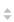 Поиск С помощью поля поиска «Поиск» осуществляется поиск по всем столбцам таблицы (рис. 35):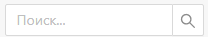 Рис. 35. Поле поиска «Поиск»Для поиска записи необходимо начать вводить символы в поле «Поиск», записи в таблице будут отфильтрованы при условии, что в каком-либо из столбцов присутствует указанное сочетание символов. Минимальное количество символов для начала осуществления поиска – три.Работа с осмотрамиУведомления о сдаче отчетности по осмотрамНа титульной странице балансодержателя отображается информация о внесении данных по осмотрам (сдаче отчетности) за текущий год. Перейти на данную страницу можно, нажав на иконку Системы (рис. 36):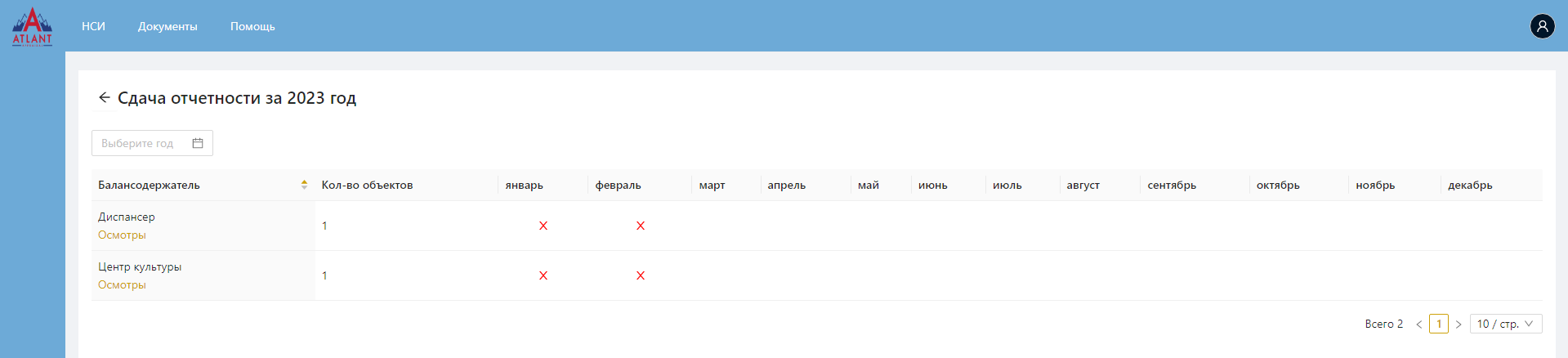 Рис. 36. Уведомления о сдаче отчетностиЗеленым цветом с «галочками» отображается информация об успешной сдаче отчетности по осмотрам за указанный месяц, красным цветом с «крестиками» - информация о том, что отчетность по осмотрам за указанный месяц не сдана.Добавление осмотраПерейти к реестру осмотров можно несколькими способами:в разделе НСИ – Объекты – Объекты контроля выбрать нужный объект и перейти по ссылке «Осмотры»;открыть раздел Документы – Осмотры – Реестр осмотров, и далее выбрать объект контроля в поле «Объект контроля».Осмотр добавляет и наполняет данными балансодержатель.Для добавления осмотра необходимо нажать кнопку «Добавить». Откроется диалоговое окно добавления осмотра (рис. 37):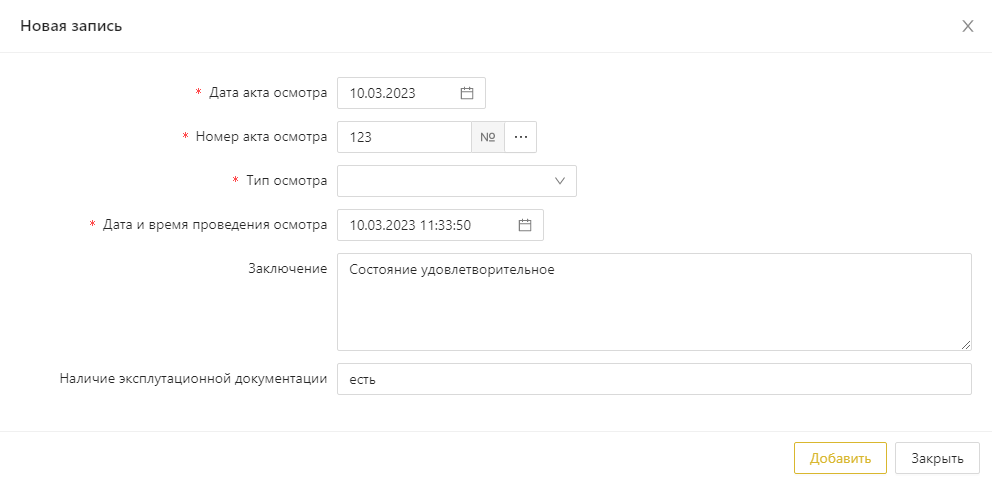 Рис. 37. Добавление осмотраВ диалоговом окне добавления осмотра необходимо заполнить следующие поля (табл. 11):Табл. 11. Описание полей диалогового окна «Новая запись»и нажать кнопку «Сохранить».Для добавления нескольких записей подряд необходимо нажать кнопку «Добавить» для перехода к следующему диалоговому окну добавления осмотра.Для изменения осмотра необходимо кликнуть по нужной записи – откроется диалоговое окно «Изменение записи».Для удаления записей необходимо выбрать одну или несколько записей и нажать кнопку «Удалить». Появится диалоговое окно подтверждения (рис. 38). Для подтверждения удаления необходимо нажать кнопку «ОК», для отмены действия – кнопку «Отмена».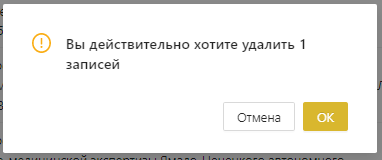 Рис. 38. ПодтверждениеПосле подтверждения удаления записей появится сообщение (рис. 39):Рис. 39. СообщениеПример заполнения осмотра см. на рис. 40, рис. 41, рис. 42.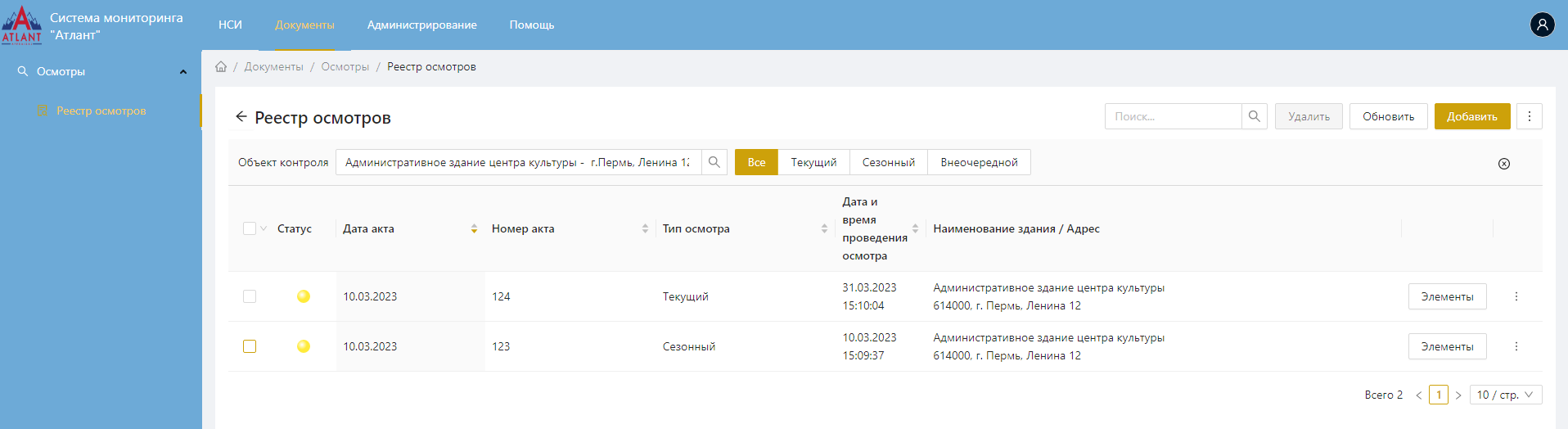 Рис. 40. Пример заполнения осмотра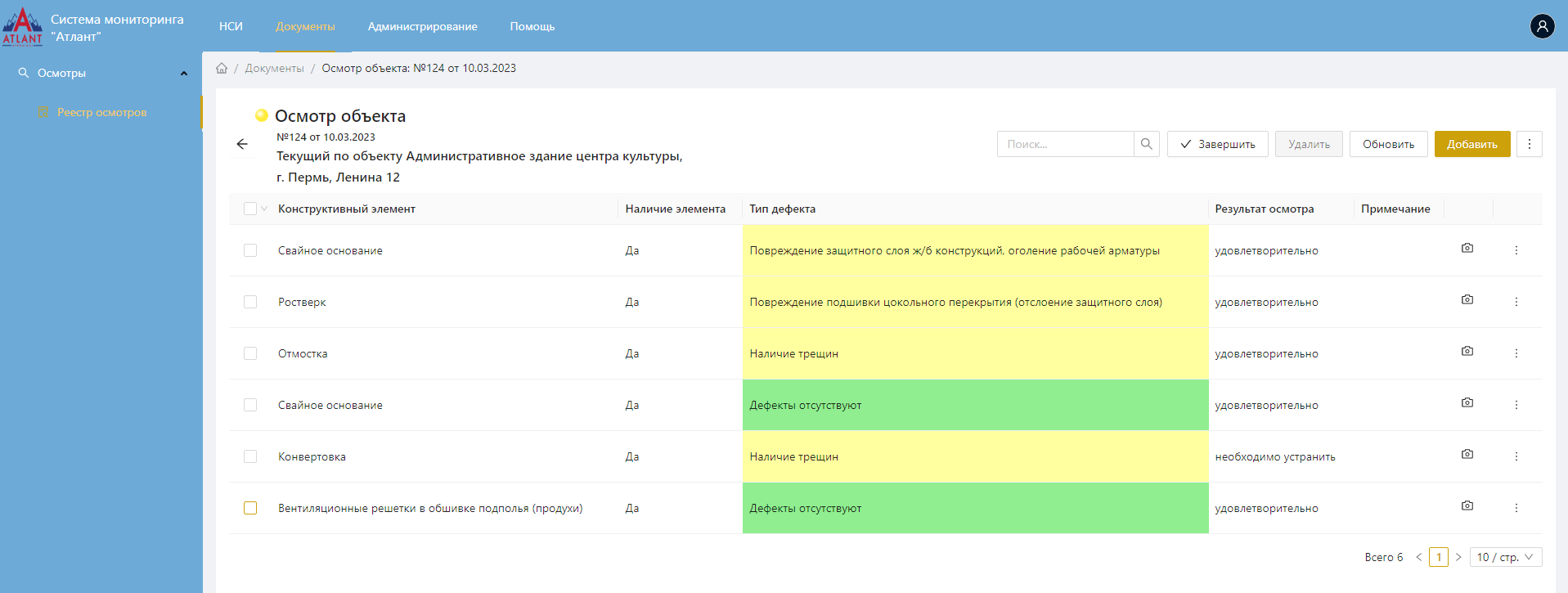 Рис. 41. Пример заполнения информации по элементам осмотра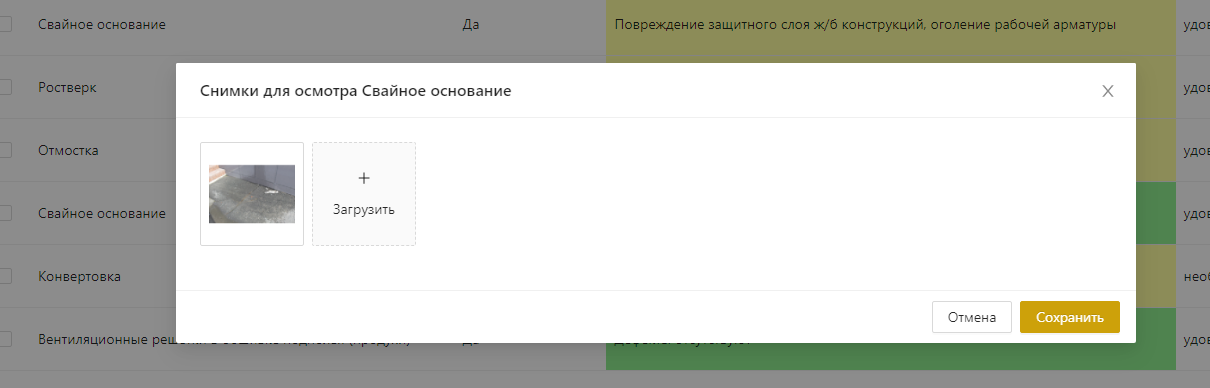 Рис. 42. Пример прикрепления фото к осмотрамДобавление элементов осмотраДля перехода к элементам осмотра необходимо в реестре осмотров выбрать нужный осмотр и нажать на кнопку «Элементы». Откроется внутреннее содержимое осмотра (рис. 43):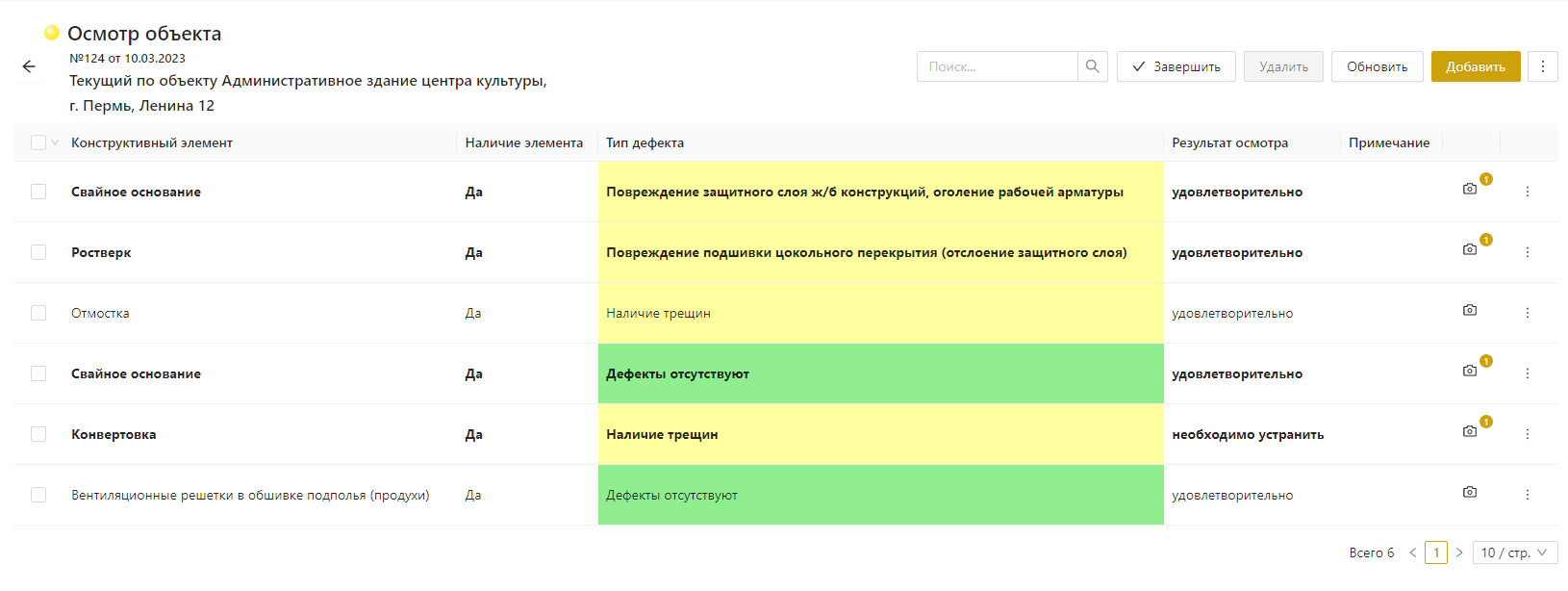 Рис. 43. Элементы осмотраВ столбце «Тип дефекта» присутствует цветовое выделение: зеленый цвет обозначает отсутствие дефектов, желтый – наличие незначительных дефектов, красный – наличие серьезных дефектов.Данные по элементам выбранного осмотра заносит балансодержатель.Для добавления элемента осмотра необходимо нажать кнопку «Добавить». Откроется диалоговое окно добавления элемента осмотра (рис. 44):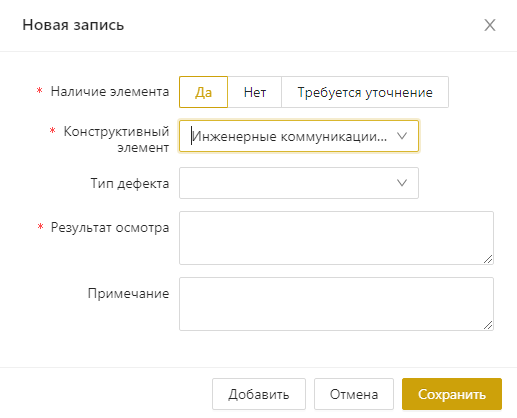 Рис. 44. Добавление элемента осмотраВ диалоговом окне добавления элемента осмотра необходимо заполнить следующие поля (табл. 12):Табл. 12. Описание полей диалогового окна «Новая запись»и нажать кнопку «Добавить».Для добавления нескольких записей подряд необходимо нажать кнопку «Добавить» для перехода к следующему диалоговому окну добавления элемента осмотра.Для изменения осмотра необходимо кликнуть по нужной записи – откроется диалоговое окно «Изменение записи».Для удаления записей необходимо выбрать одну или несколько записей и нажать кнопку «Удалить». Появится диалоговое окно подтверждения (рис. 45). Для подтверждения удаления необходимо нажать кнопку «ОК», для отмены действия – кнопку «Отмена».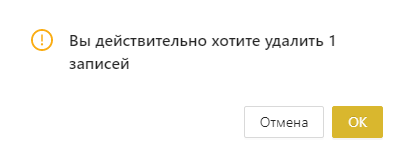 Рис. 45. ПодтверждениеПосле подтверждения удаления записей появится сообщение (рис. 10):Рис. 46. СообщениеДобавление снимков к элементам осмотраДля перехода к таблице со снимками элементов осмотра необходимо в таблице элементов осмотров нажать на кнопку . 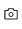 Откроется диалоговое окно со списком снимков в режиме плитки (рис. 47):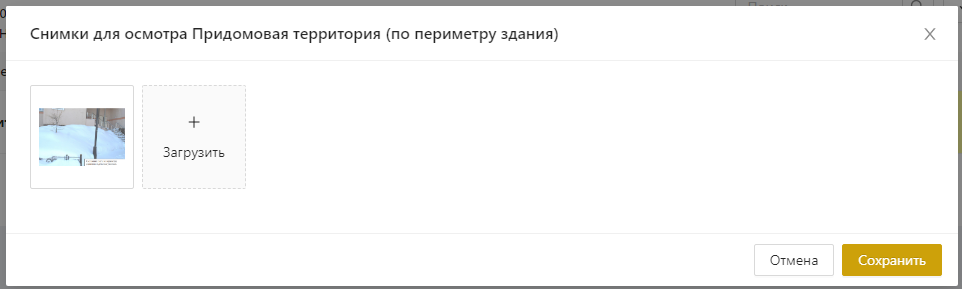 Рис. 47. Снимки для осмотра конструктивного элементаДля добавления снимка необходимо нажать кнопку «Загрузить». Откроется стандартное диалоговое окно «Обзор», в котором необходимо выбрать снимок и нажать «Открыть», после чего нажать кнопку «Сохранить» в диалоговом окне со списком снимков.После прикрепления снимков к элементам осмотра их количество отобразится  рядом с кнопкой .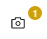 Для удаления снимка необходимо воспользоваться кнопкой .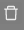 Для предварительного просмотра снимка необходимо воспользоваться кнопкой . Откроется диалоговое окно просмотра снимка (рис. 48):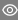 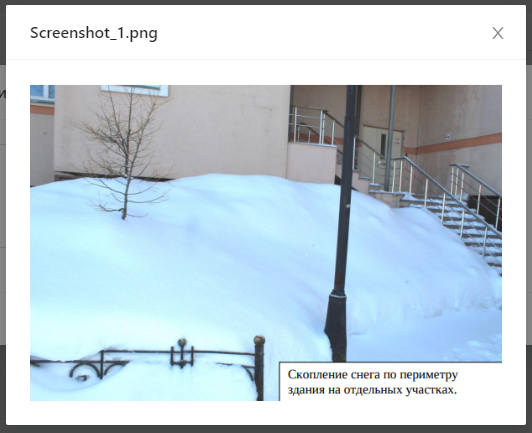 Рис. 48. Предварительный просмотр снимкаФункция завершения осмотраДля завершения осмотра и установки статуса «Сформирован» необходимо воспользоваться командой «Завершить» (рис. 49).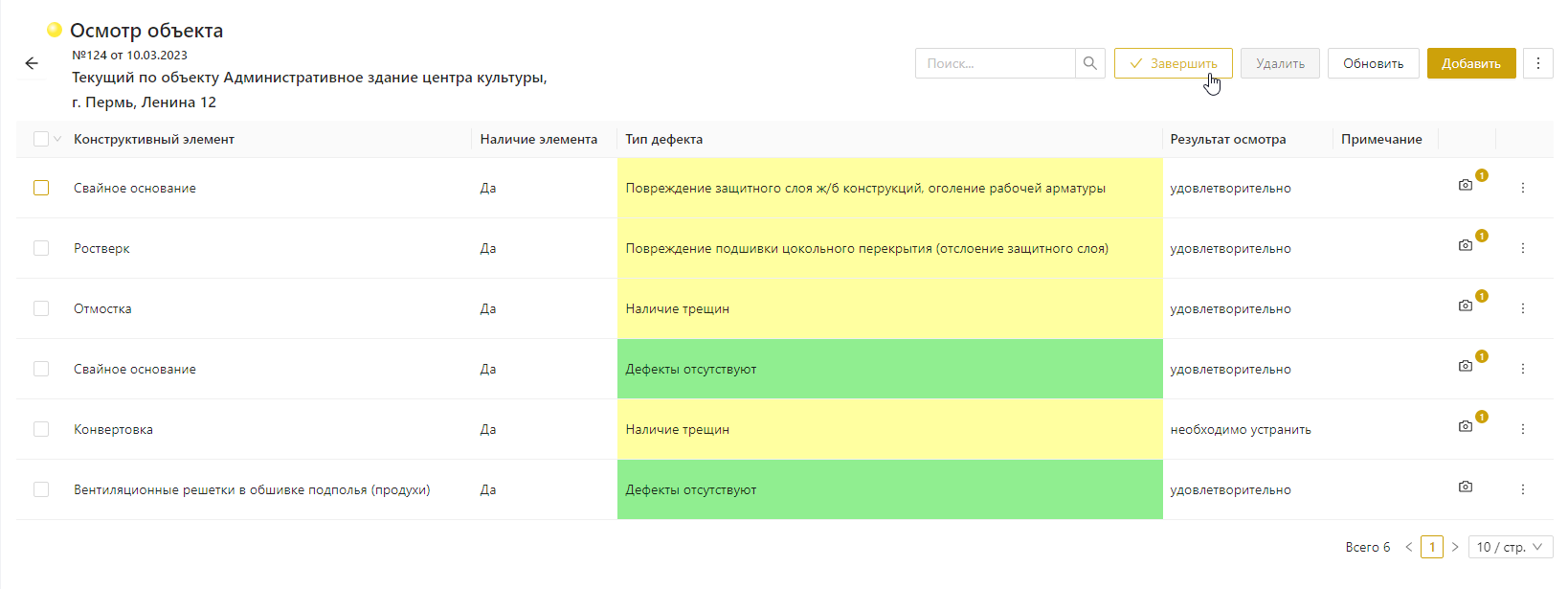 Рис. 49. Команда «Завершить»Появится диалоговое окно подтверждения (рис. 50):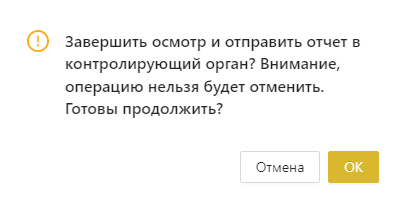 Рис. 50. Диалоговое окно подтверждения завершения осмотраДля подтверждения операции необходимо нажать кнопку «OK», для отказа – кнопку «Отмена».После подтверждения завершения осмотра для него будет установлен статус «Сформирован».Отчет по осмотру объектаОтчет по осмотру объекта позволяет увидеть все содержимое осмотра целиком.Для формирования отчета по осмотру объекта необходимо выбрать осмотр в реестре осмотров, нажать на три точки  рядом с нужной записью и воспользоваться командой контекстного меню «Печать документа». Появится диалоговое окно выбора печатной формы (рис. 51):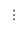 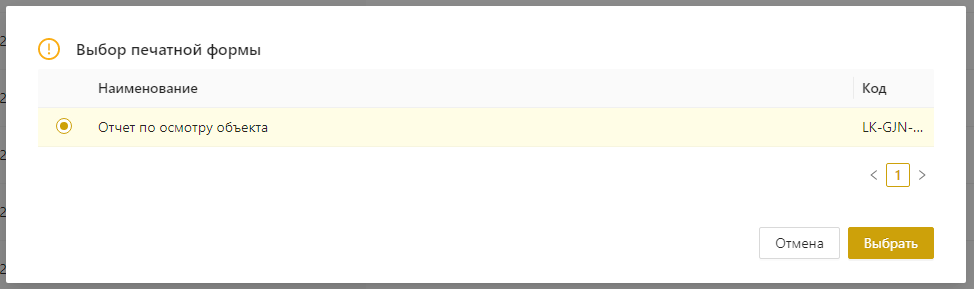 Рис. 51. Выбор печатной формыДалее необходимо выбрать печатную форму «Отчет по осмотру объекта» и нажать кнопку «Выбрать». Для выхода из диалогового окна выбора печатной формы необходимо нажать кнопку «Отмена».По нажатию кнопки «Выбрать» появится сообщение (рис. 52):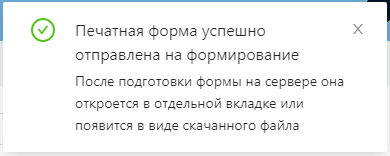 Рис. 52. Сообщение№ п/пЛогинОписаниеПарольSYSDBAСистемный администраторmasterkeyINSPEKTORИнспектор ГЖН111111GENTERБалансодержатель111111№ п/пНаименованиеТип компонента системыОписаниеОбязательностьСтатусПоле выбораУказывается статус пользователя.Необходимо выбрать значение «Активный»ДаИмя (логин)Поле вводаУказывается логин пользователяДаПолное имяПоле вводаУказывается ФИО пользователя либо название организации пользователяНетE-mailПоле вводаУказывается e-mail пользователяНетОАУПоле поиска/выбора ОАУУказывается объект аналитического учета.Выбирается из уровня «Балансодержатели» для привязки пользователя к организации-балансодержателю. Балансодержатель должен существовать в СистемеНетСотрудникПоле поиска/выбораУказывается сотрудник из списка сотрудниковНет№ п/пНаименованиеТип компонента системыОписаниеОбязательностьНовый парольПоле вводаУказывается пароль пользователяДаВременный парольФлагУстанавливается в случае, если пользователь должен самостоятельно установить свой пароль при первой авторизацииНет№ п/пНаименованиеТип компонента системыОписаниеОбязательностьНаименованиеПоле вводаУказывается краткое наименование балансодержателяДаПолное наименованиеПоле вводаУказывается полное наименование балансодержателяДаИНН/КППГруппа полей вводаУказываются ИНН и КПП балансодержателяИНН – да,КПП – нетГородПоле вводаУказывается город, в котором находится балансодержательДаАдресПоле вводаУказывается адрес балансодержателяДаКонтактыГруппа полей вводаУказывается контактный телефон, e-mail и веб-сайт балансодержателяНетПримечаниеПоле вводаУказывается примечание к балансодержателюНет№ п/пНаименованиеТип компонента системыОписаниеОбязательностьНаименованиеПоле вводаУказывается наименование объекта контроляДаАдресПоле вводаУказывается адрес объекта контроляДаБалансодержательПоле выбораУказывается балансодержатель из справочника балансодержателейДаГод возведенияПоле вводаУказывается год возведенияНетКоличество этажейПоле вводаУказывается количество этажейНетОбщая площадьПоле вводаУказывается общая площадьНетТип фундаментаПоле выбораУказывается тип фундаментаНетЕсть система охлажденияФлагУказывается, если есть система охлажденияНетКоманда (горячая клавиша), кнопка быстрого доступаОписаниеПодразделы раздела «Организации»Подразделы раздела «Организации»БалансодержателиОсуществляется переход на вкладку «Балансодержатели»Кнопки на панели быстрого доступа Кнопки на панели быстрого доступа Поиск Поле предназначено для поиска организаций по всем столбцам таблицыОбновить Команда предназначена для обновления данных в таблицеСтандартные пункты контекстного меню Для вызова контекстного меню необходимо нажать на кнопку  рядом с нужной записью таблицы либо кликнуть правой кнопкой мыши по области таблицыСтандартные пункты контекстного меню Для вызова контекстного меню необходимо нажать на кнопку  рядом с нужной записью таблицы либо кликнуть правой кнопкой мыши по области таблицыПечать документа Команда позволяет осуществить формирование печатной формыКопировать Команда позволяет выполнить копирование в буфер обмена текущей записи или выделенных записейЭкспортКоманда позволяет выполнить выгрузку записей в формате Excel или CsvПодвал таблицы Подвал таблицы Команды управления количеством страницКоманды позволяют перемещаться по страницам: следующая «>» / предыдущая «<», а также настроить количество записей, отображаемых в таблице№ п/пНаименованиеОписаниеДефекты эксплуатацииСправочник содержит сведения о дефектах эксплуатации конструктивных элементовКоманда (горячая клавиша), кнопка быстрого доступаОписаниеПодразделы раздела «Объекты»Подразделы раздела «Объекты»Объекты контроляОсуществляется переход на вкладку «Объекты контроля»Кнопки на панели быстрого доступа Кнопки на панели быстрого доступа Поиск Поле предназначено для поиска объектов контроля по всем столбцам таблицыОбновить Команда предназначена для обновления данных в таблицеСтандартные пункты контекстного меню Для вызова контекстного меню необходимо нажать на кнопку  рядом с нужной записью таблицы либо кликнуть правой кнопкой мыши по области таблицы (см. п. 6.2.2.2)Стандартные пункты контекстного меню Для вызова контекстного меню необходимо нажать на кнопку  рядом с нужной записью таблицы либо кликнуть правой кнопкой мыши по области таблицы (см. п. 6.2.2.2)Печать документа Команда позволяет осуществить формирование печатной формыКопировать Команда позволяет выполнить копирование в буфер обмена текущей записи или выделенных записейЭкспортКоманда позволяет выполнить выгрузку записей в формате Excel или CsvПодвал таблицы Подвал таблицы Команды управления количеством страницКоманды позволяют перемещаться по страницам: следующая «>» / предыдущая «<», а также настроить количество записей, отображаемых в таблицеКнопка быстрого доступаОписаниеОбъект контроля Осуществляется фильтрация данных по указанному объекту контроляВсе Отображаются все осмотрыТекущий Отображаются осмотры с типом «Текущий»Сезонный Отображаются осмотры с типом «Сезонный»Внеочередной Отображаются осмотры с типом «Внеочередной»Сброс фильтра 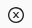 Сброс параметров фильтрацииКоманда (горячая клавиша), кнопка быстрого доступаОписаниеПодразделы раздела «Осмотры»Подразделы раздела «Осмотры»Реестр осмотровОсуществляется переход на вкладку «Реестр осмотров»Кнопки на панели быстрого доступа Кнопки на панели быстрого доступа Поиск Поле предназначено для поиска осмотров по всем столбцам таблицыУдалитьКоманда предназначена для удаления записиОбновить Команда предназначена для обновления данных в таблицеДобавитьКоманда предназначена для добавления записиСтандартные пункты контекстного меню Для вызова контекстного меню необходимо нажать на кнопку  рядом с нужной записью таблицы либо кликнуть правой кнопкой мыши по области таблицы (см. п. 6.3.1.2)Стандартные пункты контекстного меню Для вызова контекстного меню необходимо нажать на кнопку  рядом с нужной записью таблицы либо кликнуть правой кнопкой мыши по области таблицы (см. п. 6.3.1.2)Печать документа Команда позволяет осуществить формирование печатной формыКопировать Команда позволяет выполнить копирование в буфер обмена текущей записи или выделенных записейЭкспортКоманда позволяет выполнить выгрузку записей в формате Excel или CsvПодвал таблицы Подвал таблицы Команды управления количеством страницКоманды позволяют перемещаться по страницам: следующая «>» / предыдущая «<», а также настроить количество записей, отображаемых в таблице№ п/пНаименованиеТип компонента системыОписаниеОбязательностьДата акта осмотраПоле выбора датыУказывается дата актаДаНомер акта осмотраПоле ввода с нумераторомУказывается номер осмотра.По нажатию на кнопку  осуществляется автогенерация номера по шаблону: 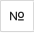 <Порядковый номер по году>-<Дата осмотра>ДаТип осмотраПоле выбораУказывается тип осмотра из справочника типов осмотровДаДата и время проведения осмотраПоле выбора датыУказывается дата проведения осмотра.По умолчанию устанавливается текущая датаДаЗаключениеПоле вводаУказывается текст заключения при необходимостиНетНаличие эксплуатационной документацииПоле вводаУказывается данные о наличии эксплуатационной документации при необходимостиНет№ п/пНаименованиеТип компонента системыОписаниеОбязательностьНаличие элементаПереключательУказывается информация о наличии элемента.Выбор из значений:ДаНетТребуется уточнениеДаКонструктивный элементПоле выбораУказывается конструктивный элемент из справочника конструктивных элементовДаТип дефектаПоле выбораУказывается тип дефекта из справочника дефектов эксплуатацииДаРезультат осмотраПоле вводаУказывается результат осмотра в произвольной формеДаПримечаниеПоле вводаУказывается произвольный текстНет